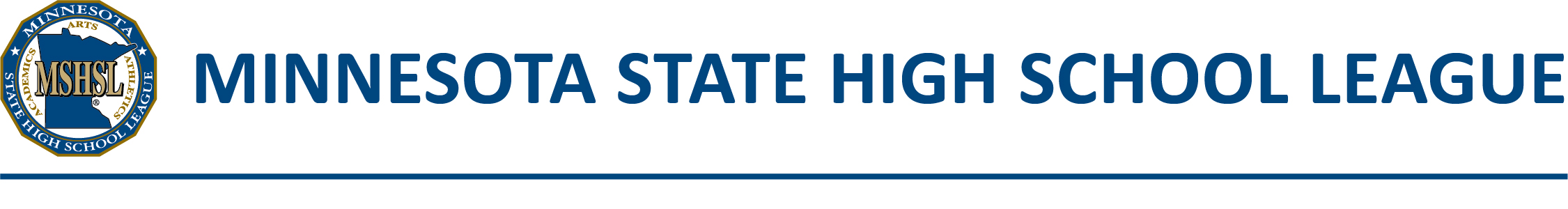 ELIGIBILITY STATEMENT forMUSIC CONTESTSCOMPLETE AND SEND WITH CONTEST REGISTRATION MATERIALS.List all students who will actually participate in this contest:  (Please print or type.  DO NOT SEND FULL CLASS LIST.)The above students are certified eligible according the the Minnesota State High School League Fine Arts Rules and Policies Manual.NOTE:  7th and 8th grade students are NOT eligible for solo performances,  7th and 8th grade students are eligible for ensemble performance if:  1.  they are a member of a major performance group (9-12) or 2.  the ensemble includes at least one 9-12 grade student.Student's NameGradeStudent's NameGradeDirector's Signature:Principal's signature: